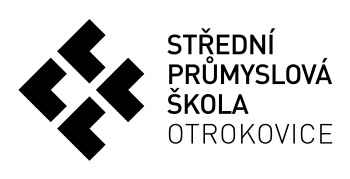 Přihláška ke stravováníŠkolní rok               2019     /    2020Jídelna (název a adresa):Střední průmyslová škola OtrokoviceTř. Tomáše Bati 1266, 765 02 OTROKOVICEJídelna (název a adresa):Střední průmyslová škola OtrokoviceTř. Tomáše Bati 1266, 765 02 OTROKOVICEPříjmení a jméno žáka/žákyně:Příjmení a jméno žáka/žákyně:Datum narození:Bydliště:Bydliště:Bydliště:Škola:Střední průmyslová škola OtrokoviceŠkola:Střední průmyslová škola OtrokoviceTřída:Příjmení a jméno otce:Příjmení a jméno otce:Kontaktní telefon:Příjmení a jméno matky:Příjmení a jméno matky:Kontaktní telefon:Způsob úhrady:*)                    Hotovost                    Bankovní převod      Způsob úhrady:*)                    Hotovost                    Bankovní převod      Způsob úhrady:*)                    Hotovost                    Bankovní převod      *) Prosím, hodící se označte křízkem   xPotvrzuji, že jsem se seznámil s vnitřním řádem školy (pravidla školního stravování) a budu se jimi řídit. Potvrzuji správnost údajů zde uvedených a zavazuji se, že budu včas odevzdávat příspěvky. Dále beru na vědomí, že výše uvedené údaje mohou být použity do matriky ŠJ a dále předávány dle vyhlášky č.364/2005, o dokumentaci škol a školských zařízení, a že školní jídelna zpracovává osobní údaje v souladu s Nařízením o ochraně údajů (EU) 2016/679 (GDPR).*) Prosím, hodící se označte křízkem   xPotvrzuji, že jsem se seznámil s vnitřním řádem školy (pravidla školního stravování) a budu se jimi řídit. Potvrzuji správnost údajů zde uvedených a zavazuji se, že budu včas odevzdávat příspěvky. Dále beru na vědomí, že výše uvedené údaje mohou být použity do matriky ŠJ a dále předávány dle vyhlášky č.364/2005, o dokumentaci škol a školských zařízení, a že školní jídelna zpracovává osobní údaje v souladu s Nařízením o ochraně údajů (EU) 2016/679 (GDPR).*) Prosím, hodící se označte křízkem   xPotvrzuji, že jsem se seznámil s vnitřním řádem školy (pravidla školního stravování) a budu se jimi řídit. Potvrzuji správnost údajů zde uvedených a zavazuji se, že budu včas odevzdávat příspěvky. Dále beru na vědomí, že výše uvedené údaje mohou být použity do matriky ŠJ a dále předávány dle vyhlášky č.364/2005, o dokumentaci škol a školských zařízení, a že školní jídelna zpracovává osobní údaje v souladu s Nařízením o ochraně údajů (EU) 2016/679 (GDPR).V                                               dne                                            Podpis rodičů:V                                               dne                                            Podpis rodičů:V                                               dne                                            Podpis rodičů: